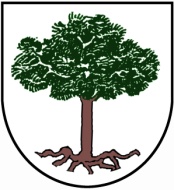 Sośnicowice, ………………………… r. BURMISTRZ SOŚNICOWIC WNIOSEK O UDZIELENIE W ROKU ………….DOTACJI CELOWEJ NA PRACE KONSERWATORSKIE, RESTAURATORSKIE LUB ROBOTY BUDOWLANE PRZY ZABYTKUWPISANYM DO REJESTRU ZABYTKÓWLUBZNAJDUJĄCYM SIĘ W GMINNEJ EWIDENCJI ZABYTKÓWPOŁOŻONYM NA OBSZARZE GMINY SOŚNICOWICE, NIE STANOWIĄCYM JEJ WYŁĄCZNEJ WŁASNOŚCINAZWA ZADANIA……………………………………………………………………………………………………………………………………………………………………………………………………………………………………………………………………………………………………………………………………………………………………………………………………………………………………………………OKREŚLENIE WYSOKOŚCI DOTACJI, O KTÓRĄ UBIEGA SIĘ WNIOSKODAWCAOgólny koszt prac lub robót, na które ma być udzielona dotacja (kwota brutto):……………………………………………………………………………………………………… złsłownie:……………………………………………………………………………………………………………Kwota wnioskowanej dotacji:……………………………………………………………………………………………………… złsłownie:……………………………………………………………………………………………………………WNIOSKODAWCA(Należy wskazać dane właściciela lub posiadacza zabytku. Wskazanie w tym polu innego podmiotu może skutkować odrzuceniem wniosku. Przedstawiciel/pełnomocnik wnioskodawcy może jedynie podpisać się na ostatniej stronie wniosku)Imię i nazwisko lub nazwa wnioskodawcyAdres zamieszkania lub adres siedziby wnioskodawcy (kod pocztowy, miejscowość, ulica, nr)Adres do korespondencji (kod pocztowy, miejscowość, ulica, nr; wpisać jeżeli inny niż ww.)Nr telefonu kontaktowego, adres e-mail wnioskodawcy (dane dobrowolne, ich umieszczenie oznacza zgodę na ich przetwarzanie na potrzeby sprawy. W każdej chwili przysługuje Ci prawo do wycofania zgody na przetwarzanie danych kontaktowych. Cofnięcie zgody nie będzie wpływać na zgodność z prawem przetwarzania, którego dokonano na podstawie Twojej zgody przed jej wycofaniem.)NIP (jeśli jest)Czy wnioskodawca prowadzi działalność gospodarczą? (Proszę wpisać „tak” lub „nie”. Dotacja udzielona wnioskodawcy prowadzącemu działalność gospodarczą niezależnie od formy prawnej oraz sposobu finansowania stanowi pomoc de minimis.)Inne dane (dotyczy jednostek organizacyjnych)Forma prawnaREGONOsoby upoważnione do reprezentowania wnioskodawcy zgodnie z danymi rejestrowymi(imię, nazwisko, funkcja)…………………………………………………………………………………………………………………………………………………………………………………………………………………………TYTUŁ PRAWNY DO WŁADANIA ZABYTKIEM TYTUŁ PRAWNY DO WŁADANIA ZABYTKIEM Tytuł prawny do zabytku (własność, trwały zarząd, ograniczone prawa rzeczowe, stosunek zobowiązaniowy)Tytuł prawny do zabytku (własność, trwały zarząd, ograniczone prawa rzeczowe, stosunek zobowiązaniowy)Numer księgi wieczystej (w przypadku zabytków nieruchomych)Numer księgi wieczystej (w przypadku zabytków nieruchomych)Dane i zgody właścicieli/współwłaścicieli zabytku na przeprowadzenie prac lub robót będących przedmiotem wniosku o udzielenie dotacji oraz na ubieganie się o dotację, w przypadku gdy to nie oni są wnioskodawcami (należy wymienić wszystkich; zgoda może stanowić odrębny załącznik do wniosku)Dane i zgody właścicieli/współwłaścicieli zabytku na przeprowadzenie prac lub robót będących przedmiotem wniosku o udzielenie dotacji oraz na ubieganie się o dotację, w przypadku gdy to nie oni są wnioskodawcami (należy wymienić wszystkich; zgoda może stanowić odrębny załącznik do wniosku)DANE WSPÓŁWŁAŚCICIELAZGODA/PODPISDANE O ZABYTKU, KTÓREGO DOTYCZY WNIOSEKNazwa zabytku (wg decyzji o wpisie do rejestru zabytków lub wpisu do gminnej ewidencji zabytków)Numer w rejestrze zabytków (dotyczy zabytków wpisanych do rejestru, w przypadku zabytków znajdujących się w gminnej ewidencji zabytków wpisać „nie dotyczy” lub pozostawić niewypełnione)Adres zabytku lub miejsce jego przechowywania(kod pocztowy, miejscowość, ulica, nr)Informacje o zabytku (należy określić stan zachowania obiektu i konieczność zapewnienia ochrony substancji zabytkowej, wartość historyczną obiektu, informacje o publicznym dostępie do zabytku)……………………………………………………………………………………………………………………………………………………………………………………………………………………………………………………………………………………………………………………………………………………………………………………………………………………………………………………………………………………………………………………………………………………………………………………………………………………………………………………………………………………………………………………………………………………………………………………………INFORMACJE O PRACACH LUB ROBOTACH, KTÓRE MAJĄ BYĆ OBJĘTE DOTACJĄINFORMACJE O PRACACH LUB ROBOTACH, KTÓRE MAJĄ BYĆ OBJĘTE DOTACJĄZakres rzeczowy prac lub robót i jego charakterystykaZakres rzeczowy prac lub robót i jego charakterystyka…………………………………………………………………………………………………………………………………………………………………………………………………………………………………………………………………………………………………………………………………………………………………………………………………………………………………………………………………………………………………………………………………………………………………………………………………………………………………………………………………………………………………………………………………………………………………………………………………………………………………………………………………………………………………………………………………………………………………………………………………………………………………………………………………………………………………………………………………………………………………………………………………………………………………………………………………………………………………………………………………………………………………………………………………………………………………………………………………………………………………………………………………………………………………………………………Uzasadnienie celowości wykonania prac lub robót, na które ma być udzielona dotacjaUzasadnienie celowości wykonania prac lub robót, na które ma być udzielona dotacja………………………………………………………………………………………………………………………………………………………………………………………………………………………………………………………………………………………………………………………………………………………………………………………………………………………………………………………………………………………………………………………………………………………………………………………………………………………………………………………………………………………………………………………………………………………………………………………………………………………………………………………………………………………………………………………………………………………………………………………………………………………………………………………………………………………………………………………………………………………………………………………………………………………………………………………………………………………………………………………………………………………………Termin przeprowadzenia prac objętych wnioskiemTermin przeprowadzenia prac objętych wnioskiemInformacja o wnioskach skierowanych do innych organów udzielających dotacji na dofinansowanie prac lub robót będących przedmiotem wniosku o udzielenie dotacjiInformacja o wnioskach skierowanych do innych organów udzielających dotacji na dofinansowanie prac lub robót będących przedmiotem wniosku o udzielenie dotacjiNazwa podmiotu, u którego wnioskodawca ubiega się o dotacjęWysokość wnioskowanej dotacji…………………………………………………………………………………………………………………………………………………………………………………………………………………………………………………………………………………………………………………………………………………………………………………………………………………………………………UZYSKANE POZWOLENIA UZYSKANE POZWOLENIA UZYSKANE POZWOLENIA Pozwolenie na przeprowadzenie prac konserwatorskich, restauratorskich lub robót budowlanych przy zabytku (proszę zaznaczyć właściwe)Pozwolenie na przeprowadzenie prac konserwatorskich, restauratorskich lub robót budowlanych przy zabytku (proszę zaznaczyć właściwe)Pozwolenie na przeprowadzenie prac konserwatorskich, restauratorskich lub robót budowlanych przy zabytku (proszę zaznaczyć właściwe)Oświadczam, że zgodnie z przepisami prawa dokument nie jest wymagany.Oświadczam, że zgodnie z przepisami prawa dokument nie jest wymagany.Oświadczam, że dokument zostanie dostarczony w terminie późniejszym, nie później niż do dnia podpisania umowy o przyznaniu dotacji.Oświadczam, że dokument zostanie dostarczony w terminie późniejszym, nie później niż do dnia podpisania umowy o przyznaniu dotacji.Posiadam poniższy dokument:Posiadam poniższy dokument:Sygnatura/numer:Data wydania:Wydane przez:Pozwolenie na budowę lub zgłoszenie robót zgodnie z wymogami prawa budowlanego (proszę zaznaczyć właściwe)Pozwolenie na budowę lub zgłoszenie robót zgodnie z wymogami prawa budowlanego (proszę zaznaczyć właściwe)Pozwolenie na budowę lub zgłoszenie robót zgodnie z wymogami prawa budowlanego (proszę zaznaczyć właściwe)Oświadczam, że zgodnie z przepisami prawa dokument nie jest wymagany.Oświadczam, że zgodnie z przepisami prawa dokument nie jest wymagany.Oświadczam, że dokument zostanie dostarczony w terminie późniejszym, nie później niż do dnia podpisania umowy o przyznaniu dotacji.Oświadczam, że dokument zostanie dostarczony w terminie późniejszym, nie później niż do dnia podpisania umowy o przyznaniu dotacji.Posiadam poniższy dokument:………………………………………………………Posiadam poniższy dokument:………………………………………………………DODATKOWE WYJAŚNIENIA WNIOSKODAWCY……………………………………………………………………………………………………………………………………………………………………………………………………………………………………………………………………………………………………………………………………………………………………………………………………………………………………………………………………………………………………………………………………………………………………………………………………………………………………………………………………………………………………………………………………………………………………………………………OŚWIADCZENIAPrzez złożenie podpisu pod niniejszym wnioskiem:przyjmuję do wiadomości, że wniosek niniejszy zostanie rozpatrzony jedynie w przypadku jego szczegółowego wypełnienia i podania w nim danych zgodnych ze stanem faktycznym oraz załączenia wszystkich wymaganych dokumentów;oświadczam, że zapoznałem się z treścią obowiązującej uchwały Rady Miejskiej w Sośnicowicach w sprawie zasad udzielania dotacji na prace konserwatorskie, restauratorskie lub roboty budowlane przy zabytku wpisanym do rejestru zabytków lub znajdującym się w gminnej ewidencji zabytków, położonym na obszarze Gminy Sośnicowicew przypadku otrzymania dotacji zobowiązuje się do wydatkowania przyznanych środków na realizację wskazanego zadania zgodnie z przeznaczeniem, w sposób efektywny, oszczędny i terminowy, z zastosowaniem zasad równego traktowania, uczciwej konkurencji i przejrzystości oraz w zgodzie z obowiązującymi przepisami prawa, m.in. ustawy o finansach publicznych, ustawy Prawo budowlane oraz ustawy Prawo zamówień publicznych,oświadczam, że nie zalegam z płatnościami na rzecz podmiotów publiczno-prawnych,oświadczam, że dane zwarte we wniosku są zgodne ze stanem faktycznym oraz, że znana mi jest odpowiedzialność karna wynikająca z art. 233 Kodeksu karnego.ZAŁĄCZNIKIUwaga! Do wniosku należy dołączyć załączniki wymienione w paragrafie 3 ust. 5 uchwały w sprawie zasad udzielania dotacji na prace przy zabytku.Uwaga! Wszystkie załączniki powinny by podpisane przez wnioskodawcę lub osoby upoważnione do reprezentowania wnioskodawcy lub opatrzone pieczęciami imiennymi i pieczęcią wnioskodawcy, a kopie dokumentów powinny być poświadczone za zgodność z oryginałem.ZAŁĄCZNIKIUwaga! Do wniosku należy dołączyć załączniki wymienione w paragrafie 3 ust. 5 uchwały w sprawie zasad udzielania dotacji na prace przy zabytku.Uwaga! Wszystkie załączniki powinny by podpisane przez wnioskodawcę lub osoby upoważnione do reprezentowania wnioskodawcy lub opatrzone pieczęciami imiennymi i pieczęcią wnioskodawcy, a kopie dokumentów powinny być poświadczone za zgodność z oryginałem.ZAŁĄCZNIKIUwaga! Do wniosku należy dołączyć załączniki wymienione w paragrafie 3 ust. 5 uchwały w sprawie zasad udzielania dotacji na prace przy zabytku.Uwaga! Wszystkie załączniki powinny by podpisane przez wnioskodawcę lub osoby upoważnione do reprezentowania wnioskodawcy lub opatrzone pieczęciami imiennymi i pieczęcią wnioskodawcy, a kopie dokumentów powinny być poświadczone za zgodność z oryginałem.L.p.Załącznikszt.PODPISYPODPISY………………………………………miejscowość, data………………………………………podpis wnioskodawcy lub jego przedstawiciela (pełnomocnika)